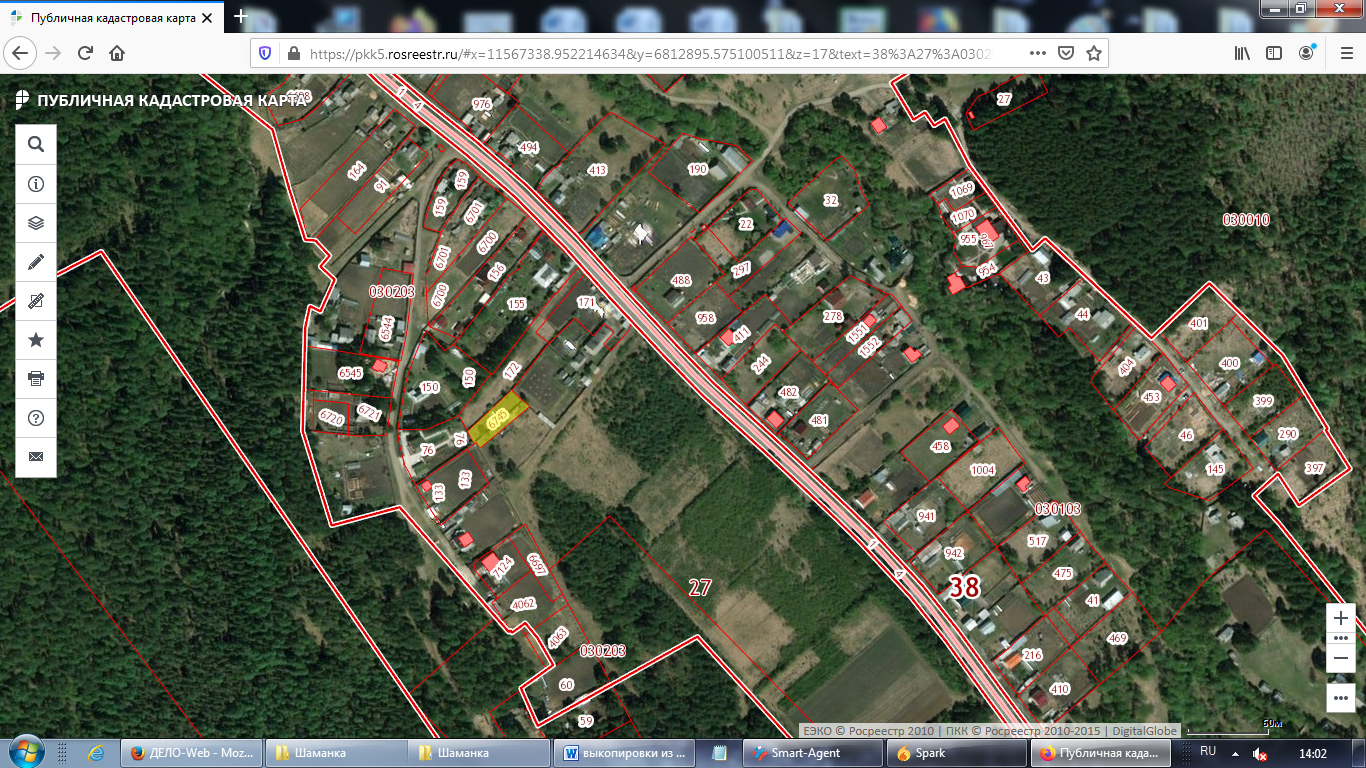 Иркутская область, Шелеховский район, с. Моты, ул. Магистральная, прилегающий к земельному участку № 9 а, площадью 0,0532 га, (земельный участок под № 1 из Перечня)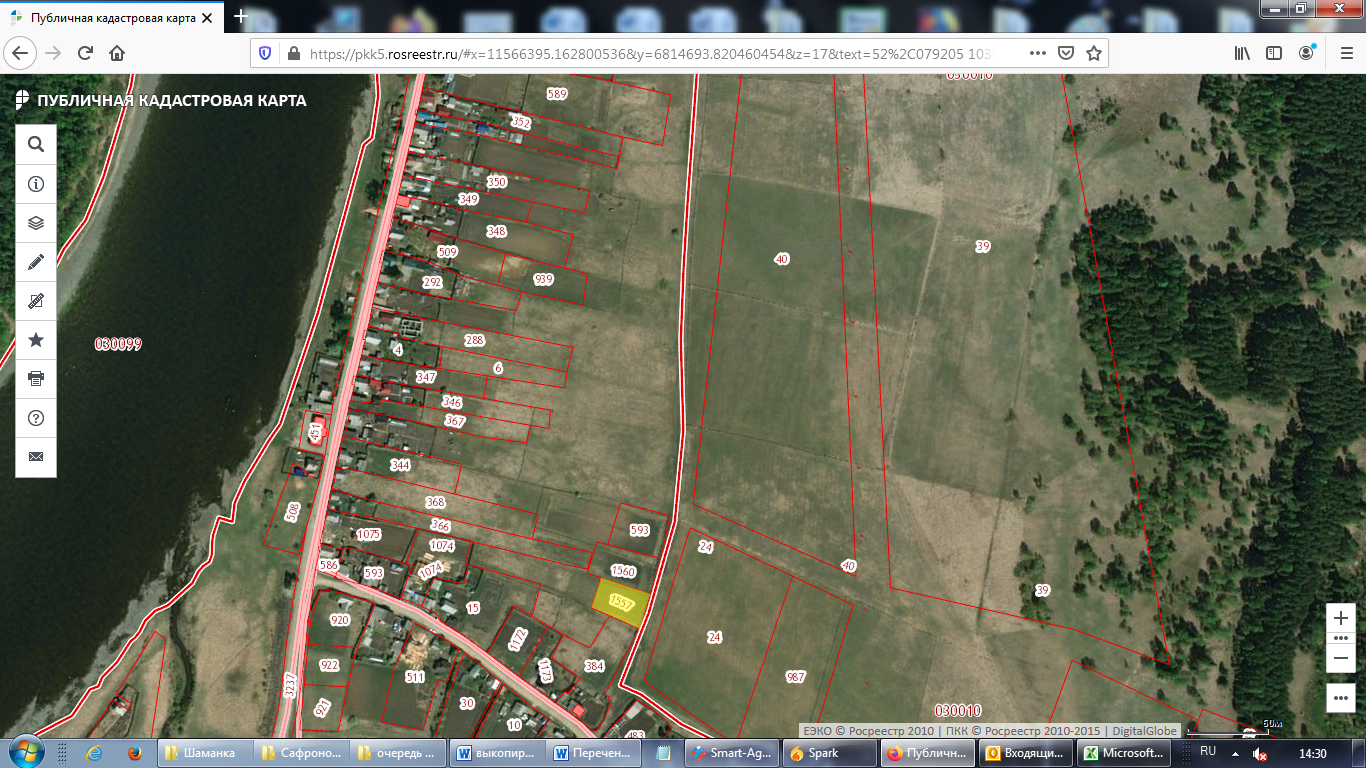                          Иркутская область, Шелеховский район, с. Моты, ул. Луговая, площадью 0,0912 га (земельный участок под № 5 из Перечня)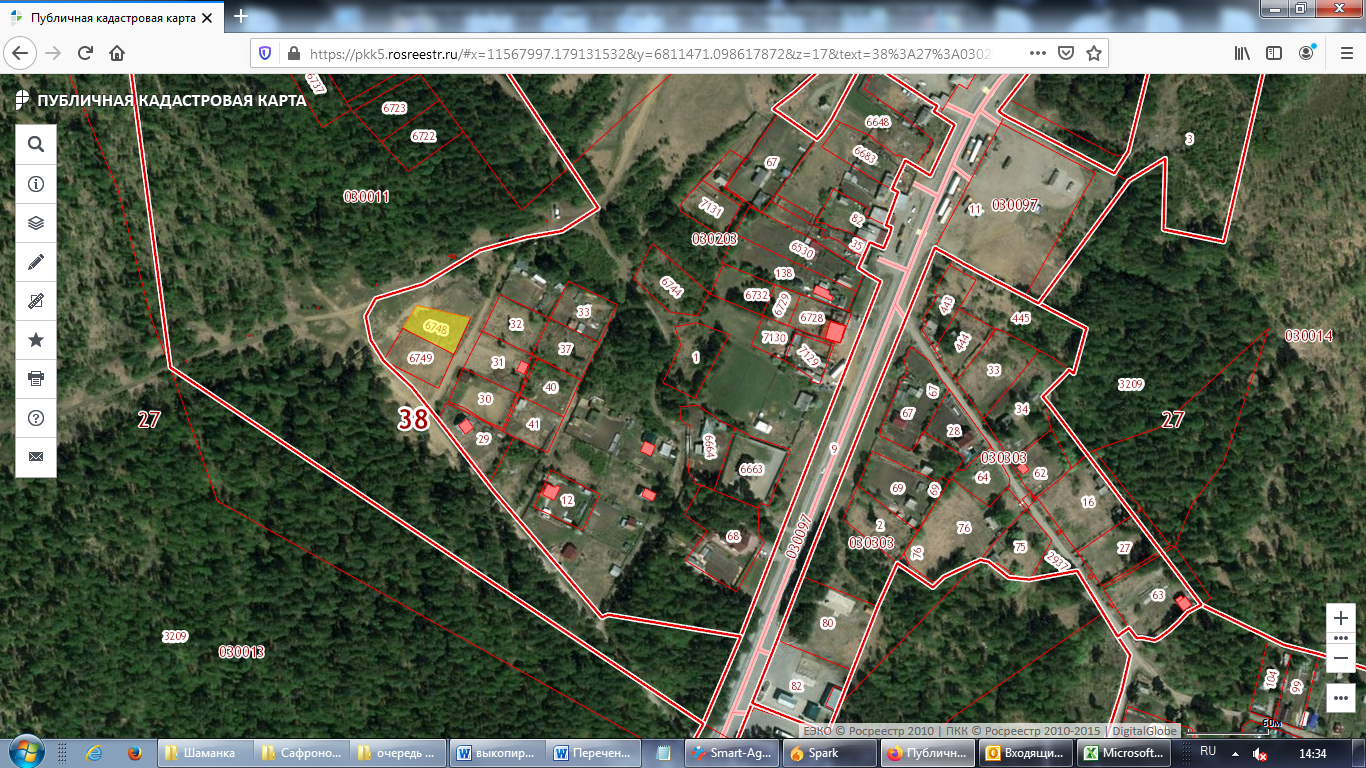 Иркутская область, Шелеховский район, с. Моты, ул. Грибная, площадью 0,0843 га (земельный участок под № 7 из Перечня)                                                                                                                              Иркутская область, Шелеховский район, с. Моты, ул. Грибная,                                                                                                                               площадью 0,0566 га (земельный участок под № 8 из Перечня)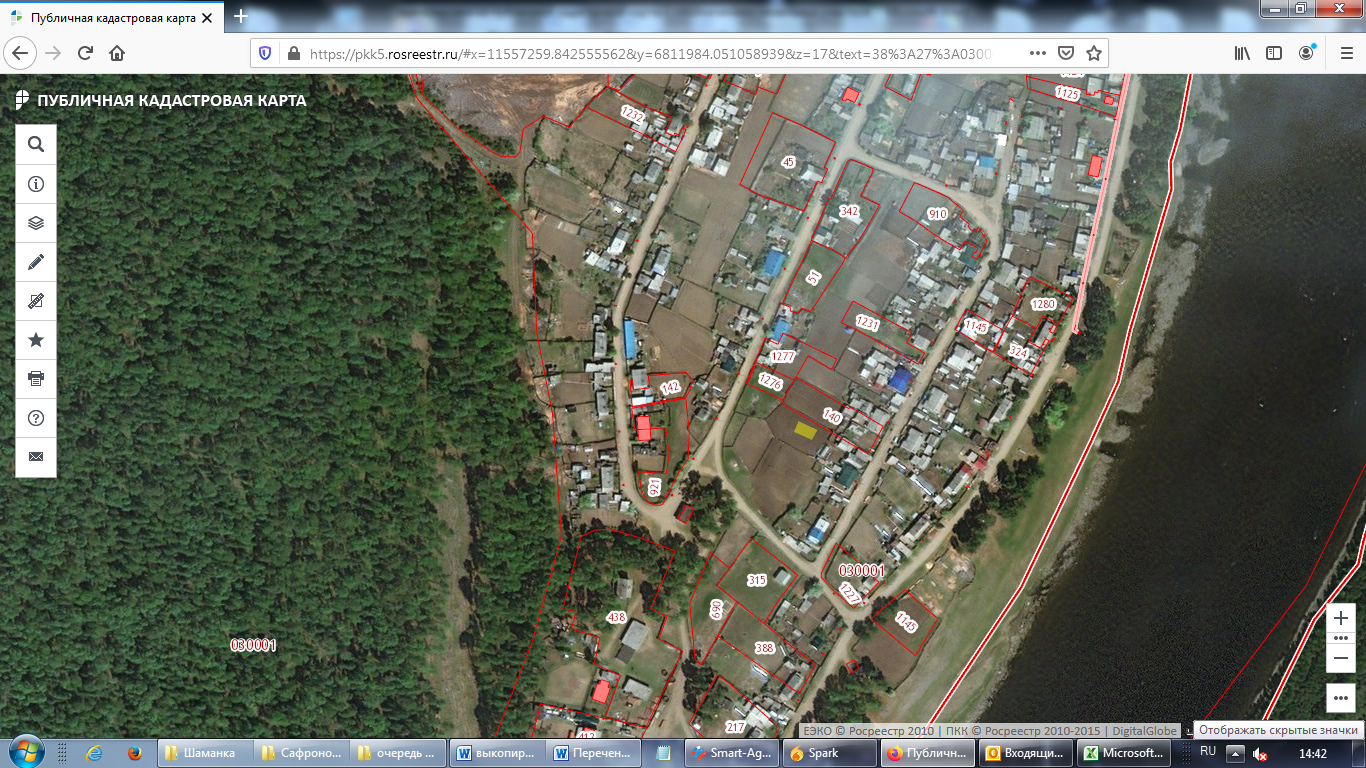 Иркутская область, Шелеховский район, с. Шаманка, ул. Советская, прилегающий к земельному участку с кадастровым номером 38:27:030001:1276, площадью 0,0500 га (земельный участок под № 9 из Перечня)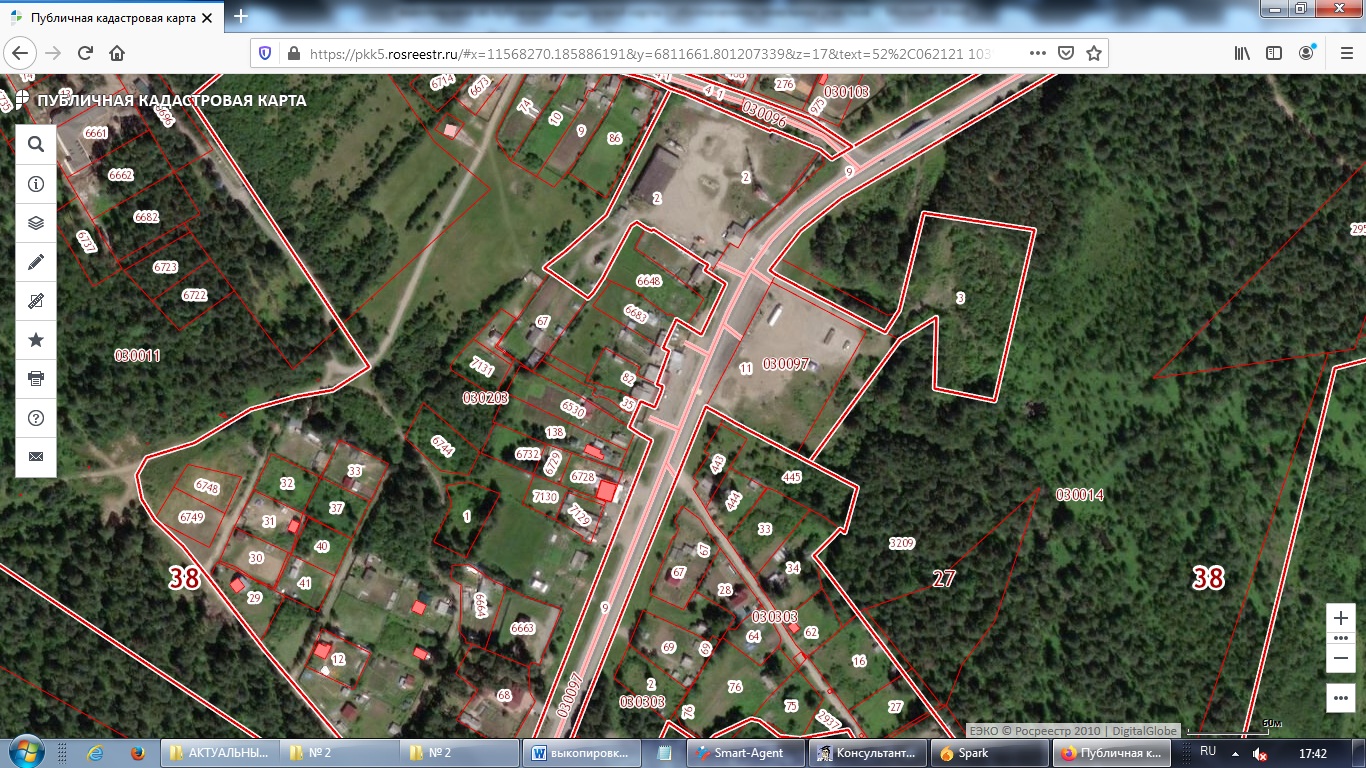 Иркутская область, Шелеховский район, с. Моты, прилегающий к земельному участку по ул. Трактовая, № 22 Б,                           Иркутская область, Шелеховский район, с. Моты, напротивплощадью 0,0794  га (земельный участок под № 10 из Перечня)                                земельного участка по ул. Трактовая, № 1 А,                                                                                                                                                 площадь 0,0724 га (земельный участок под № 11 из  Перечня)                                                       Иркутская область, Шелеховский район, с. Моты, напротив земельного участка                                            по ул. Трактовая, № 1 А, площадью 0,0680 га (земельный участок под № 12 из Перечня)                                                                  Иркутская область, Шелеховский район, с. Моты, напротив земельного участка                                                            по ул. Трактовая, № 1 А, площадью 0,0790 га (земельный участок под № 13 из Перечня)Иркутская область, Шелеховский район, с. Моты, прилегающий к земельному участку по ул. Трактовая, № 22 В,                            Иркутская область, Шелеховский район, с. Моты, площадью 0,1034 га (земельный участок под № 14 из Перечня)                                  прилегающий к земельному участку  по ул. Трактовая, № 12 а,                                                                                                                                                  площадью 0,0808 га (земельный участок под № 15 из  Перечня)       